 بررسی تاثیرمالیات بر ارزش افزوده بر اشتغال در استانهای ایران ( رهیافت اقتصاد سنجی فضایی )نوشین کریمی علویجه1* ، محمدرضا لطفعلی پور2،  ندا جهان آرای3، المیرا ظهوریان41- دانشجوی دکتری علوم اقتصادی، دانشگاه فردوسی مشهد(نویسنده مسئول)  (Email.n.karimi.alavijeh@gmail.com)2- استاد اقتصاد بخش اقتصاد، دانشگاه فردوسی مشهد (Email. lotfalipour@um.ac.ir  )   3-کارشناس ارشد اقتصاد، دانشگاه شهید باهنر کرمان (Email.nirani303@gmail.com )4- کارشناس ارشد اقتصاد، دانشگاه فردوسی مشهد (Email.elmira_zohoorian@yahoo.com )چکیده اشتغال همواره یکی از دغدغههای دولتمردان و برنامهریزان بوده  و برنامهریزان درصدد شناخت عوامل موثر بر اشتغال و ارائه راهکارهایی برای افزایش آن در جامعه بودهاند. یکی از عوامل تاثیرگذار بر اشتغال مالیات میباشد، مالیاتها به عنوان ابزار سیاست مالی به دولت کمک میکند تا به اهداف اقتصادی مانند تخصیص بهینه منابع، توزیع برابر درآمد، رشد اقتصادی، گسترش اشتغال، تثبیت اقتصادی، کنترل تورم و نیز بهبود تراز پرداختها دست یابد. از اینرو در مطالعه حاضر تاثیر مالیات بر ارزش افزوده بر اشتغال در20 استان منتخب ایران طی سالهای 1395-1387 با استفاده از  مدل اقتصاد سنجی فضایی مورد بررسی قرار گرفته است. نتایج تحقیق نشان میدهد که اثر مالیات بر ارزش افزوده بر اشتغال مثیت و معنادار است، در واقع افزایش مالیات بر ارزش افزوده منجر به کاهش بیکاری در استانهای منتخب شده است. همچنین با افزایش تولید ناخالص داخلی و افزایش نیروی کار، اشتغال افزایش خواهد یافت و رابطه مستقیم بین این متغیرها وجود دارد، اما تاثیر نرخ تورم بر اشتغال منفی و بیمعنا است.واژه‌های کلیدی: مالیات بر ارزش افزوده، اشتغال، سنجی فضایی.مقدمه مالیاتها قیمت یا بهای خدمات دولت است که مردم میپردازند و دولتها برای انجام وظایف خود نیازمند منابع درآمدی هستند. در اغلب کشورها مالیاتها مهمترین منابع درآمدی دولت هستند. در کشور ما از دیرباز مالیاتها سهم کمی از درآمدهای دولت را تأمین کردهاند. شاید مهمترین دلیل، وجود منبع درآمد سهلالوصول نفت بوده که سیستم افتصادی کشور را به سویی هدایت کرده است که مالیاتها در حاشیه قرار گرفته اند (ارشدی و همکاران، 1390).نیاز دولتها به اعتبار مالی برای ایفای وظایف و مسئولیتهای تأمین امنیت و حراست از مرزها، ارائه کالاها و خدمات عمومی، تثبیت قیمتها و نظایر آن در جامعه، آنها را بر آن میدارد تا از راههای گوناگون به تأمین اعتبار مالی اقدام کنند. مالیات بهعنوان یکی از مهمترین راههای تأمین اعتبار مالی از آغاز شکلگیری جوامع و دولتها همیشه مورد توجه و بررسی بوده است. مالیاتها جدا از نقش اصلی خود یعنی تأمین اعتبار مالی، نقش کلیدی دیگری نظیر تثبیت و کاهش نوسانهای اقتصادی، هدایت فعالیتهای اقتصادی و توزیع مجدد درآمد را نیز بر عهده دارند که این امر اهمیت شناخت آن را دوچندان میکند (شکیبایی و همکاران، 1395).از مهمترين اهداف اقتصادي دولتها تخصيص بهينه منابع، توزيع برابر درآمد، رشد اقتصادي، گسترش اشتغال، تثبيت اقتصادي، كنترل تورم و نيز بهبود تراز پرداختها میباشد. مالياتها ميتواند بهعنوان ابزار سياستي، به دولت در جهت نيل به اين اهداف کمک نمايد (قربانی و فاطمی، 1394). اشتغال يکی از مهمترين متغیرهای کلان میباشد که سیاستهای مالی دولت میتواند به طرق مختلف باعث تغییر آن شود (رضاقلیزاده، 1394).نظام مالیات بر ارزش افزوده که چند سالی است قانون آن در ایران تصویب و برای گروههایی از فعالان اقتصادی به مرحله اجرا درآمده، یکی از انواع مالیات غیرمستقیم است که قاعدتاً تأثیراتی را بر متغیرهای اقتصادی از جمله اشتغال خواهد داشت (نعمتزاده و معمارنژاد، 1395).لذا این مقاله به بررسی تاثیر مالیات بر ارزش افزوده بر اشتغال در استانهای ایران با استفاده از روش اقتصاد سنجی فضایی در بازه زمانی 1395- 1387 میپردازد. بر این اساس در بخش‌های بعدی مقاله به تاریخچه مالیات بر ارزش افزوده، ادبیات موضوع و مرور مطالعات انجام شده، آزمون و بررسی نتایج حاصل از آن پرداخته شده است.2-مبانی نظریمالیاتها به عنوان ابزار سیاست مالی به دولت کمک میکند تا به اهداف اقتصادی مانند تخصیص بهینه منابع، توزیع برابر درآمد، رشد اقتصادی، گسترش اشتغال، تثبیت اقتصادی، کنترل تورم و نیز بهبود تراز پرداختها برسد (قربانی و فاطمی، 1394).درآمدهای مالیاتی دولت در دو دسته مالیاتهای مستقیم و غیرمستقیم تقسیمبندی میشود. درآمدهای مستقیم به درآمدهای اشخاص حقوقی، درآمد مشاغل و مالیات بر ثروت تقسیم میشود. مالیاتهای غیرمستقیم به مالیات بر واردات و مالیات بر کالاها و خدمات تقسیم میشود (غفاری و همکاران، 1395).مالياتهاي غيرمستقيم به دليل فشار هزينهاي كه منجر به انتقال منحني عرضـه بـه سمت چپ ميشود، از توليدكنندگان به خريداران منتقل ميشوند. اين سياست هماننـد افزايش در ديگر اجزاي ارزش افزوده نظير دستمزد و حاشيهی سود منجـر بـه افـزايش قيمت كالاها و خدمات ميشود (شریفی، 1389) .یکی از مهمترین اولویتهای هر دولت در هزینه کردن درآمدهای خود کاهش نرخ بیکاری و بهعبارتی افزایش اشتغال است.معمولاً درآمدهاي حاصل از مالياتها نيز در جهت تأمين مخارج دولت مورد اسـتفاده قرار ميگيرند، اما برخلاف اخذ مالياتها كـه داراي اثـر انقباضـي اسـت، مخـارج دولـت موجب افزايش تقاضاي كل در جامعه مـيشـود، كـه بـا فـراهم بـودن امكـان گسـترش توليدات بخشها، زمینهی افزايش توليد و اشتغال براي نيرويانساني را فراهم ميکند (نعمتزاده و معمارنژاد،1395).مجموع اثرات مالیات بر ارزش افزوده بر متغیرهای مختلف اقتصادی از جمله اشتغال را میتوان براساس دو فرض کلی بنا کرد. فرض اول این است که در صورت افزایش و یا اعمال مالیات بر ارزش افزوده مخارج دولت ثابت باشد و فرض دوم این است که با اعمال یا افزایش در نرخ مالیات بر ارزش افزوده، میزان کسری بودجه دولت ثابت باشد. بدین معنی که دولت به ازای افزایش در نرخ مالیات بر ارزش افزوده، مخارج خود را نیز افزایش دهد (نعمتزاده و معمار نژاد، 1395).مطالعات تجربی در مورد اثر مالیات بر ارزش افزوده بر نرخ رشد اقتصادی و اشتغال نشان میدهد که اعمال یا افزایش نرخ مالیات بر ارزش افزوده با فرض ثبات مخارج دولت اثر مثبتی بر اشتغال دارد. لیکن در صورتی که با اعمال یا افزایش مالیات بر ارزش افزوده میزان کسری بودجه دولت ثابت باشد بیکاری افزایش خواهد یافت (فاجاردو، 2012).سیاستگذاران و تصمیمگیرندگان به تأثیر مالیات بر اشتغال واقفند، بهویژه زمانیکه اقتصاد در رکود یا رشد کندی قرار دارد. بنابراین بررسی تأثیر مالیات بر اشتغال برای دستیابی به اهداف کاهش نرخ بیکاری در ایران از اهمیت ویژهای برخوردار است (فرازمند و همکاران، 1393).مالیات بر ارزش افزوده مالیات غیر مستقیمی است که مصرف‌کننده (خریدار) آن را به همراه بهای خرید کالا یا خدمات می‌پردازد و دریافت کننده (فروشنده) موظف است مقدار مالیات دریافتی را به خزانه دولت واریز کند. از آنجا که خود فروشنده نیز ضمن خرید اولیه چنین مالیاتی را پرداخته ولی مصرف‌کننده محسوب نمی‌شود، اینست که او حق دارد کل «مالیات‌های ارزش افزوده» پرداختی خود را از کل مالیات بر ارزش افزوده های دریافتی کسر کرده و مابه تفاوت را به دولت بپردازد.مالیات بر ارزش افزوده در مقایسه با سایر مالیاتهای مرسوم یک مالیات جدید است که با تلاش اقتصاددانان برای رفع یا کاهش اختلال و نارساییهای مالیاتی سنتی و همچنین افزایش درآمد دولت شکل گرفت (آلن ای، 1386). مالیات بر ارزش افزوده نوعی مالیات بر فروش چند مرحله ای است که در مراحل مختلف زنجیره واردات، تولید، توزیع بر اساس درصدی از ارزش کالاهای فروخته شده یا خدمات ارائه شده در هر مرحله اخذ میگردد، ولی مالیات پرداختی در هر مرحله از زنجیره واردات – تولید – توزیع به عنصر مرحله بعدی زنجیره انتقال مییابد تا نهایتاً توسط مصرف کننده نهایی پرداخت گردد. از دید نظری، محاسبه پایه مالیات بر ارزش افزوده در سطح اقتصاد کلان به سه نوع تقسیم میشود: تولیدی، درآمدی و مصرفی. از لحاظ اجرایی نیز هریک از این تقسیم بندیها با تبعیت از روش اعتباری و روش تقریبی ملزم به رعایت اصل مبدا یا مقصد هستند. بهعبارت دیگر در معرفی مالیات بر ارزش افزوده علاوه بر نرخها، معافیتها، مبانی نظری و روش اجرایی، اصول مورد استفاده (مقصد یا مبدا) باید مشخص شود (غلامی، 1389).این نوع مالیات در ایران از ابتدای مهر ماه سال 1387 اجرایی شده است (خردیار و همکاران، 1393).مالیات بر ارزش افزوده نوعی مالیات چندمرحلهای است که بطور کلی به سه دسته تقسیم میشود:1- مالیات بر ارزش افزوده تولیدی در صورتی که از اصل مبدا استفاده شود، همه مخارج در تولید ناخالص داخلی را در بر میگیرد.2- مالیات بر ارزش افزوده از نوع مصرفی که علاوه بر استهلاک مخارج مربوط به کالاهای سرمایهای نیز از شمول پایه مالیاتی خارج میشود.3- مالیات بر ارزش افزوده از نوع درآمدی که استهلاک را در بر نمیگیرد به این ترتیب مخارج سرمایهای خالص را شامل میشود (زارع مقدم و غنی، 1388).اجرای مالیات بر ارزش افزوده برای نخستین بار در یک کشور، آثار اقتصادی متعددی برجای خواهد گذاشت که میتوان این آثار را به 3 دسته کلی تقسیم کرد؛  آثار قیمتی (تورمی)، آثار توزیعی و آثار درآمدی. از سوی دیگر این نگرانی نیز وجود دارد که تورم یا همان افزایش سطح عمومی قیمتها، متقابلاً برروی میزان مالیات برارزش افزوده کالاها و خدمات اثرگذار باشد.مالیات بر ارزش افزوده میتواند موجب تغییر در قیمتهای نسبی کالاهاو خدمات تولیدی شده و از این طریق تقاضای مؤثر برای این کالاها و خدمات را متأثر سازد. در نتیجه تغییردرتقاضا، خود میتواند سبب بروز فشارهای تورمی در اقتصاد گردد. البته باید به این نکته توجه نمود که در صورت جایگزینی مالیات بر ارزش افزوده به جای مالیاتهای دیگر نظیر مالیات برفروش و یا مصرف، میبایست انتظارداشت که سطح قیمتها بهطورقطع افزایش یابد (نبیزاده، 1393).از آنجا كه ماخذ ماليات بر ارزش افزوده ارزش پولي مصرف كالاها و خدمات است لذا هرچه قيمت يا ميزان مصرف آنها افزايش يابد، ممكن است ميزان ماليات وصولي نيز افزايش يابد (غلامی، 1389).اشتغال يکی از مهمترين متغیرهای کلان است که سیاستهای مالی دولت میتواند به طرق مختلف باعث تغییر آن شود. در طی سالهای اخیر افزايش عرضه نیرویکار و پايین بودن نرخ رشد تقاضای بازار کار، افزايش نرخ بیکاری را در پی داشته است. سیاستهای مالی دولت با ايجاد عدم تعادل در بازار کار سبب تغییر در نرخ بیکاری و در نتیجه میزان تولید و رشد اقتصادی میگردد (فیلیپ اریستیس، 2003).طرفداران سیاست مالی بر اين باورند که میزان تغییرات کوچک در مالیاتها میتواند اثر قابل توجهی بر سطح تقاضای کل بهوجود آورده وبهتبع آن، سطح اشتغال را نیز تحت تاثیر قرار دهد. همچنین از آنجايی که بازار کار و عرضه و تقاضای نیرویکار يکی از حیطههای مهم اقتصاد و از مباحث مهم در سیاستگذاری ها میباشدو تغییرات آن میتواند تأثیرات بسیار زيادی بر جامعه داشته باشد، سیاستگذاران همواره علاقمند به تحلیل و بررسی بازار کار و اشتغال هستند (رضاقلیزاده، 1394).سیاستهای مالی شامل سیاست مالی انبساطی و سیاست مالی انقباضی است. سیاست مالی انبساطی در شرايط عدم اشتغال کامل و بهويژه در شرايط کسادی بازار و اقتصاد انتخاب میشود و عبارت است از افزايش مخارج دولت و کاهش مالیاتها بهمنظور بسط فعالیت اقتصادی و رفع شکاف انقباضی. سیاست مالی انقباضی در شرايط پراشتغالی و تورم ناشی از بهرهبرداری اضافی از منابع تولید انتخاب میشود و سیاست مناسبی جهت کاهش فشار تقاضا و تورم و يا رفع شکاف تورمی از طريق افزايش مالیاتها و کاهش مخارج دولتی بهشمار میرود (رضاقلیزاده، 1394).نظريات مکاتب مختلف اقتصادی پیرامون اشتغال و چگونگی اثرگذاری سیاستهای مالی بر اين متغیر متفاوت است.کلاسیکها ها با اعتقاد به مکانیسم بازار و قیمتها، مالیات را به عنوان يک اهرم مالی خنثی محسوب نموده و بیان میکنند که سیاستهای مالی بر اشتغال بیاثر است. لذا بايد وضع مالیاتهادر تصمیمات اقتصادی افراد و بنگاهها انحرافی ايجاد نکند. از نظر کینز با توجه به مسائل در يک دوره کوتاهمدت، تمام فعالیتهای اقتصادی بهويژه سطح اشتغال به درآمد بستگی دارد. به اعتقاد کینزينها فقط سیاست مالی و تغییرات مخارج کل سبب تغییر اشتغال و درآمد میشوند. پول گرايان با تاکید بر نقش پول در اقتصاد، سیاست مالی را بر اشتغال موثر نمیدانند. کلاسیکهای جديد نیز با پذيرفتن فرضیه انتظارات عقلایی، بر بیاثر بودن سیاست مالی روی اشتغال تاکید دارند (رضاقلیزاده، 1394).3-پیشینه تحقیقدر مطالعه هاتون و روکو در سال (1999) با بررسی تأثیر تغییرات در نرخ مالیات بر ارزش افزوده و جدول مالیات بر درآمد کشورهای ایتالیا، فرانسه، آلمان و انگلستان طی سالهای 1992-1985، نتیجه نشان میدهد که تغییرات بخش عمدهی بازار کار ممکن است ناشی از عکسالعمل بازار نسبت به تغییرات در نرخ مالیاتها باشد. بررسی انجام شده توسط میر و روزنبام در سال (2000) نشان میدهد در آمریکا طی سالهای 1996-1984 با افزایش مالیات بر درآمد، رفاه خانوارها کاهش یافته اما با تشویق مادران به کار نرخ اشتغال افزایش یافته است. کراسس و همکاران (2010) در تحقیقی به بررسی اثر تغییر در مالیات بر حقوق و دستمزد و اشتغال در آرژانتین براساس دادههای اداری پرداختهاند. نتایج نشان میدهد که تغییر در نرخ مالیات بر حقوق و دستمزد فقط تا حدی به دستمزدها منتقل شده است و باعث تاثیر معنیداری بر اشتغال نشده است.میازاکی در سال (2010) در مطالعهای به بررسی سیاستهای مالی اتخاذ شده بر متغیرهای کلان اقصادی نظیر بیکاری، مصرف بخش خصوصی، سرمايهگذاری بخش خصوصی و سطح قیمتها با استفاده از تکنیک خودرگرسیون برداری در کشور ژاپن پرداخته است. طبق نتایج تاثیرات منفی اعمال سیاستهای مالی بر متغیرهای کلان در دهه 90 وسیعتر و پايدارتر از تاثیرات مثبت آن در اين کشور بوده است و کاهش مالیاتها در اواسط دهه 90 باعث افزايش بیکاری در اين کشور گرديد.در مطالعه لرا و فاجاردو در سال (2016) به بررسی تأثیر مالیات بر درآمد، مالیات بر ارزش افزوده و مالیات بر درآمد شرکتها بر نتایج مختلف بازار کار مانند مشارکت، اشتغال، غیر رسمی و دستمزد  در 15 کشور آمریکای لاتین طی سالهای 2009-1990پرداخته شده است. طبق نتایج، مالیات بر درآمد زمانیکه منافع آنها توسط کارگران ارزشگذاری نشده باشد، اشتغال را کاهش و هزینههای نیرویکار را افزایش میدهد. اما در غیر اینصورت مشارکت نیرویکار را افزایش میدهد و هزینههای آن بیشتر نمیشود. مالیات بر درآمد شرکت ممکن است به کاهش نابرابری در کارگران با سطح تحصیلات پایین کمک کند اما زمانیکه قابلیت اجرای مالیات قویتر است ممکن است باعث کاهش مشارکت نیرویکار و اشتغال کارگران با سطح تحصیلات متوسط و بالا شود.تقوی و رضایی در سال(1383) با استفاده از مدل خود رگرسیون برداری طی سالهای 1381-1350 به بررسی تاثیر افزایش مالیات بر اشتغال در ایران پرداختند. نتایج نشان میدهد که واکنش معنیداری در اشتغال به سبب افزایش مالیات وجود دارد.شریفی در سال (1389) با استفاده از مدلهای داده – ستانده به بررسی اثر مالیات غیرمستقیم بر اشتغال و تورم پرداخته است که نتایج مطالعه نشان میدهد اجرای این سیاست سبب افزایش شاخصهای قیمت تولیدکننده و ارتقای سطح اشتغال در جامعه میشود.فرازمند و همکاران در سال (1393) به بررسی اثر مالیات بر مشاغل بر اشتغال و نقش آن در کنترل نرخ بیکاری در ایران با استفاده از اطلاعات آماری مربوط اشتغال، مالیات بر مشاغل و تولید ناخالص داخلی بهعنوان متغیر کنترل اقتصادی برای سالهای 1390-1361 به تحلیل آماری تغییرات پرداختند. طبق نتایج آزمون جوهانسوننرخ مالیات بر مشاغل و همچنین تولید ناخالص داخلی اثر منفی و معناداری بر نرخ اشتغال دارد. همچنین نتایج حاکی از وجود رابطه بلندمدت بین متغیرها است.طبق بررسی انجام گرفته توسط نبیزاده در سال( 1393) با استفاده از روش تحقیق پیمایش و تکنیک پرسشنامه به بررسی تأثیر متقایل تورم و مالیات بر ارزش افزوده در اقتصاد ایران نتایج نشان میدهد بین تورم و مالیات بر ارزش افزوده رابطه معنادار و متقابل وجود دارد و در نهایت تا حدی آثار یکدیگر را خنثی میکنند.نعمتزاده و معمارنژاد در سال (1395) با استفاده از مدل پانل دیتا پویا (OGMM) به بررسی رابطهی بین مالیات ارزش افزوده و اشتغال برای 27 کشور شامل 11 کشور غیر OECD و 16 کشور OECD پرداختند. طبق نتایج اگر مالیات از نوع ارزش افزوده باشد منجر به افزایش اشتغال خواهد شد اما سایر مالیاتها منجر به کاهش اشتغال میشود.4-روششناسی تحقیقدر سال 1988 پروفسور انسلین برای نخستین بار تصویر جامعی از واقعیتهای اقتصادسنجی فضایی در کتاب خود تحت عنوان " اقتصادسنجی فضایی، روشها و مدلها" ارائه نمود. این تکنیک مدعی بود که دارای قابلیت و کاربرد بهتری نسبت به اقتصادسنجی مرسوم در مطالعات منطقهای و مکانی است و قادر است زمانی که محقق با دادهها و مشاهدات مکانی و منطقهای مانند مطالعات بازرگانی، تجاری و ... روبروست جایگزین مدل و روشهای اقتصادسنجی مرسوم شود (عسگری و اکبری، 1380).یکی از تحولات و پیشرفتهای ایجاد شده در بهکارگیری روشهای کمی و مقداری در علوم رفتاری بهویژه اقتصاد، تکامل شاخه اقتصادسنجی به اقتصادسنجی فضایی است. در دهه اخیر این زمینه از اقتصادسنجی توانسته در علوم منطقهای- یا بهطور کلی علومی که اطلاعات و دادههایی که مکان و مختصات جغرافیایی در آن دخالت دارند- گسترش قابل توجهی پیدا کند. تفاوت اقتصادسنجی فضایی با اقتصادسنجی مرسوم در توانایی و کاربرد تکنیک اقتصادسنجی برای استفاده از دادههای نمونهای است که دارای جزء مکانی هستند. زمانی که دادههای نمونهای دارای جزء مکانی هستند دو مسأله رخ خواهد داد:1- وابستگی فضايیوابستگی فضایی در مجموعه‌ای از داده‌های نمونه‌ای به این معنی است که مشاهدات در مکان وابسته به مشاهدات دیگر در مکانمی‌باشند. انتظار می‌رود اطلاعات نمونه‌ای مشاهده شده در یک نقطه از فضا وابسته به مقادیر مشاهده شده در مکان‌های دیگر باشد. به بیان دیگر:که yنشان دهندهی یک متغیر است. این همبستگی می‌تواند میان مشاهدات مختلف و اجزا اخلال وجود داشته باشد، به این معنا که شاخص می‌تواند هر مقداری از را اختیار کند.2- ناهمسانی فضايیاصطلاح ناهمسانی فضایی اشاره به انحراف در روابط بین مشاهده‌ها در سطح مکان‌های جغرافیایی دارد. به عبارتی با حرکت در بین مشاهدات (تغییرمکان جغرافیایی) توزیع دادههای نمونهای دارای میانگین و واریانس ثابتی نخواهد بود. به طور کلی ناهمسانی فضایی نیز این فرض گاوس- مارکف را که تنها یک رابطه خطی مشخص با واریانس ثابت بین مشاهده‌های نمونه‌ای وجود دارد را نقض می‌نماید. به عبارت دیگر، رابطه خطی به صورت زیر بیان می‌شود:که در آن  بیانگر مشاهدات به دست آمده درنقطه در فضا، نشان‌دهنده بردار (k×n) از متغیرهای توضیحی همراه با مجموعه‌ پارامترهای مربوط به آن،  متغیر وابسته در مشاهده یا مکان i و  بیانگر خطای تصادفی در رابطه مذکور است. اقتصادسنجی مرسوم تا حد زیادی این دو موضوع را نادیده میگیرد. در مدلهای اقتصادسنجی فضایی برای رفع مشکلات به وجود آمده در مدلهای اقتصادسنجی مرسوم از ماتریس وزنی فضایی یا در اصطلاح ماتریس مجاورت استفاده میشود که بهوسیله آن، تأثیر مشاهدات مجاور بهعنوان یک متغیر توضیحی جدید در مدل وارد میشود (شکیبایی و همکاران، 1395).پیش از مطرح شدن مسأله وابستگی و ناهمسانی فضایی بایـد به تعیین کمیت و مقدار عددی جنبههای مکانی پرداخت که برای انجام آن دو منبع اطلاعاتی در اختیار است؛ یکی طول و عرض جغرافیایی که بر این اساس میتوان فاصله هـر نقطه در فضا را یا فاصله هر مشاهده قرار گرفته در هر نقطه را نسبت به نقـاط یـا مشاهدات ثابت یا مرکزی محاسبه نمود. دومین منبع اطلاعاتی مکانی، مجاورت و همسایگی است که منعکسکننده موقعیت نسبی در فضای یک واحد منطقهای مشاهدهشده نسبت به واحدهای دیگری از آن قبیل میباشد (شکیبایی و همکاران، 1395).اقتصادسنجی فضایی یکی از زیر مجموعههای اقتصادسنجی است که با اثرات متقابل میان واحدهای جغرافیایی سروکار دارد. واحدها میتواند کد پستی، شهر، شهرداریها، نواحی، استان، دولت، حوزه قضایی، کشورها و غیره باشد که به ماهیت مطالعه بستگی دارد. مدلهای اقتصادسنجی فضایی همچنین میتواند برای توضیح رفتار کارگزاران اقتصادی و واحدهای جغرافیایی دیگر از قبیل افراد، شرکتها یا دولتها استفاده شود، اگر آنها از طریق شبکه با یکدیگر مرتبط باشند. این نوع تحقیق هرچند رشد یافته است اما کمتر رایج است. در حالیکه ادبیات و متون سریهای زمانی بر وابستگی میان مشاهدات در طی زمان متمرکز است و از علامت 1𝑡 − برای نشان دادن متغیرهای تا خیر زمانی استفاده میکند متون اقتصادسنجی فضایی به وابستگی میان مشاهدات در سراسر فضا توجه دارد و از ماتریس وزنی فضایی Wبرایتوصیف ترتیب واحدهای جغرافیایی در نمونه استفاده میکند. در اینجا تأکید میشود که اقتصادسنجی فضایی بسط ساده اقتصادسنجی سریهای زمانی به دو بعد نمیباشد. یک تفاوت آشکار این است که دو واحد جغرافیایی میتوانند متقابلاً بر یکدیگر اثر بگذارند در حالی که دو مشاهده در طی زمان نمیتوانند بر یکدیگر اثر بگذارند. بر اساس دیدگاه جتیس (2007) عامل پیچیده دیگر تنوع گسترده واحدهای اندازهگیری است که برای مدلسازی وابستگی فضایی (همسایگی، فاصله، روابط و غیره) قابل انتخاب است که با مقیاس وابستگی زمانی(زمان) مقایسه میشود.سه نسل از مدلهای اقتصادسنجی فضایی در ادبیات اقتصادی مطرح هستند (صادقی و همکاران، 1395). نسل اول شامل مدلهای مبتنی بر دادههای مقطعی زمانی است (آنسلین (1988)، لساگ و پیس (2000)، آربیا (2006) و آنسلین و همکاران (2008)). نسل دوم شامل مدلهای غیر پویا با دادههای ترکیبی فضایی است. این مدلها میتوانند دادههای مقطعی و سریهای زمانی را ادغام نمایند اما آنها اغلب فضای تصادفی یا ثابت و یا اثرات فضایی دوره زمانی را کنترل میکنند. تعداد محدودی از مطالعات مدلهایی را با یک معادله برای هر واحد در نمونه نشان میدهد که شیب ضرایب متغیرهای توضیحی (مستقل) میتوانددوباره ثابت یا تصادفی فرض شود. مدل چند سطحی با هر دو ضریب ثابت و تصادفی میتواند به این گروه از مدلها طبقهبندی شود.در مطالعات اقتصاد سنجی مجموعهای از معادلات یک مجموعه برای هر دوره زمانی یا یک مجموعه برای متغیرهای وابسته متعدد در نظر گرفته شوند و هر معادله که شامل اثرات متقابل فضایی است بسط داده شود که بهعنوان مدلهای بهظاهر نامرتبط (SUR) فضایی معروف هستند (الهورست، 2014).نسل سوم از مدلهای اقتصادسنجی فضایی شامل مدلهای پویا با دادههای ترکیبی فضایی است. در آغاز این قرن هیچ روش تخمین سادهای برای این نوع از مدلها وجود نداشت. بدین منظور روشهایی برای مدلهای پویا اما غیرفضایی و مدلهای غیر پویا بادادههای ترکیبی فضایی ابداع شدند. نمونههایی از مطالعات اخیر پارتریج و همکاران (2012)، گیبونز و اورمن (2012)، مک میلن (2012) و کرادو و فینگلتون (2012) به خوبی در گسترش این مدلهای اقتصادسنجی فضایی ترکیبی نقش ایفا کردهاند (صادقی و همکاران، 1395).5- برآورد مدلدر این بخش با توجه به مبانی نظری در قسمت قبل تابع زیر برای برآورد مدل در نظر گرفته می‌شود.که در آن منظور از  EMPمیزان اشتغال است که تابعی از INF،GDP ، PO وVAT  میباشد. که INF نرخ تورم،GDP تولید ناخالص داخلی، PO نیروی کار (جمعیت فعال) وVAT  مالیات بر ارزش افزوده است. اطلاعات مربوط به هرمتغیر ازطریق سایت آمار و حساب ملی برای دستیابی به دادههای موردنظر جمعآوری شده است و تمام متغیرها به صورت لگاریتم هستند. با توجه به اهمیت اثر مکان بر متغیرهای اقتصادی الگو با استفاده از روش‌های اقتصادسنجی فضایی برآورد شده است که در قسمت قبل الگو اقتصاد سنجی فضایی بیان شده است.در ادامه از آزمون‌ موران و والد برای تشخیص خودهمبستگی فضایی در اجزا اخلال استفاده می‌شود (الهورست، 2011). از آن‌جایی که به انتخاب یکی از مدل‌های خطا یا مختلط رگرسیون–خودرگرسیون فضاییبرای رفع خودهمبستگی در اجزا اخلال است، این انتخاب با کمک آزمون‌های ضریب لاگرانژدر نرم افزار MATLAB صورت می‌پذیرد و سپس براساس آزمون چاو، براش‌ پیگنو هاسمن یکی از سه مدل داده‌های تابلویی با اثرثابت، تصادفی یا Pool برای برآورد مدل مورد استفاده قرار خواهند گرفت (الهورست، 2011) و در پایان نیز نتایج حاصل از برآورد به همراه تحلیل کارتوگرافی ارائه می‌گردد.5ـ1ـ آزمون‌ موران وآزمون‌های ضریب لاگرانژفرضیه صفر آزمون موران و والدس عدم همبستگی فضایی در اجزا اخلال است. نتایج حاصل از آزمون موران در جدول(1) نشان می‌دهد که فرضیه صفر مبنی بر عدم خودهمبستگی فضایی در اجزا اخلال رد می‌شود زیرا آماره آزمون موران بزرگ‌تر از 96/1 است و و آماره‌ی آزمون والدس90/9 است.فرض صفر آزمون‌هایlmerror عدم همبستگی فضایی در اجزای اخلال و lmlag عدم وابستگی فضایی در مشاهدات متغیرهای وابسته می‌باشد. درصورت رد فرضیه صفر مبنی بر عدم همبستگی فضایی در اجزا اخلال از مدل خطای فضایی و در صورت رد فرضیه صفر مبنی بر  عدم همبستگی فضایی در مشاهدات متغیرهای وابسته از مدل مختلط رگرسیونخودرگرسیون فضایی استفاده می‌شود اما در حالتی که هر دو فرضیه صفر رد شوند برای برآورد از مدل فضایی عمومی کمک گرفته می‌شود.نتایج آزمون‌ها در جدول زیر ارائه شده است.                                              جدول (1)- نتایج آزمون موران وآزمون ضریب لاگرانژ منبع: محاسبات تحقیق .*اعداد داخل پرانتز برابر با احتمال هستند.به سبب بیشتر بودن آماره آ‌زمون‌های lmerror و کمتر بودن آماره آ‌زمون‌های lmlag از 635/6، از مدل SEM استفاده ‌شدهاست.  5-2- آزمون‌های تصریح  مدلدر این قسمت از آزمون نسبت درستنمایی برای انتخاب یکی از دو مدل Pool و داده‌های تابلویی با اثر ثابت استفاده می‌گردد. در صورت انتخاب مدل تابلویی، از احتمال آزمون هاسمن جهت گزینش یکی از دو مدل با وجود اثرات ثابت یا تصادفی کمک گرفته می‌شود (الهورست، 2011).جدول (2)- نتایج آزمون هامنبع: محاسبات تحقیق.بر طبق نتایج فرضیه صفر آزمون‌ chow مبنی بر مدل Pool در مقابل مدل داده‌های تابلویی با اثر ثابت و فرضیه صفر آزمون Bruesch Pagan مبنی بر مدل Pool در مقابل مدل داده‌های تابلویی با اثر تصادفی به سبب کمتر بودن احتمال از سطح معناداری 05/0 رد می شود و برای انتخاب مدل برآورد از آزمون hausman کمک گرفته می‌شود که بر طبق نتایج تحقیق در جدول (2) مدل داده‌های تابلویی با اثر تصادفی انتخاب می‎گردد.5ـ3ـ نتایج برآورد مدل FAR نتایج حاصل از برآورد  مدل FAR در جدول (3) حاکی از آن است که ضریب فضاییρ برابر با 994978/0 می‌باشد که از نظر آماری معنادار می‌باشد و همبستگی فضایی مثبت در میان استانها را  نشان میدهد.                             جدول (3)- نتایج برآورد مدل FARمنبع: محاسبات تحقیق.5ـ4ـ نتایج برآورد مدل SAR نتایج برآوردی مدلSAR  در جدول (4) ارائه شده است:                                                                     جدول (4)- اثرات تصادفی           منبع: محاسبات تحقیقنتایج برآورد مدل SEM در جدول (4) دلالت بر آن دارد که اثر تولید ناخالص داخلی، مالیات بر ارزش افزوده و نیروی کار بر میزان اشتغال مثبت و معنادار است. در واقع با افزایش تولید ناخاص داخلی، مالیات بر ارزش افزوده و نیروی کار میزان اشتغال افزایش خواهد یافت و رابطه مستقیم بین این متغیرها وجود دارد. اما با این تفاوت که تاثیر نرخ تورم بر اشتغال منفی و بیمعنا است.5ـ5ـ تحلیل کارتوگرافی اشتغال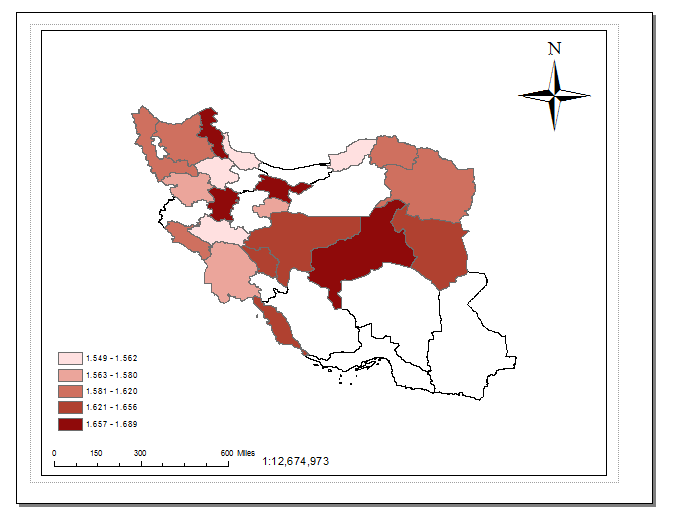 شکل 1- نقشه فضایی اشتغال در سال 1387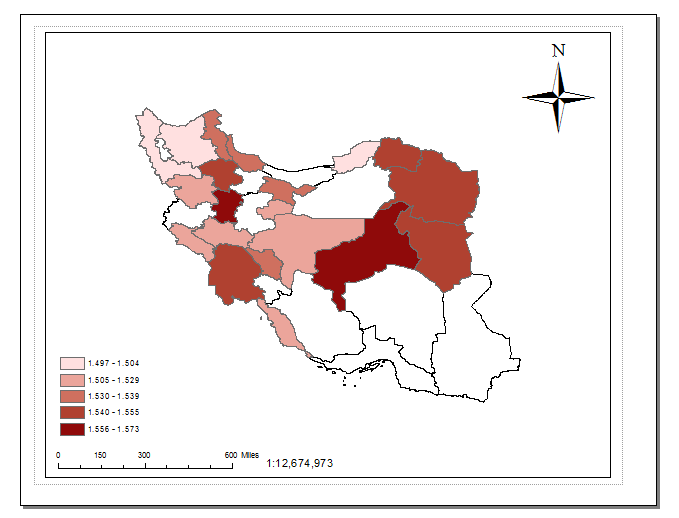 شکل 2- نقشه فضایی اشتغال در سال 1395با توجه به نقشه کارتوگرافی می‌توان اذعان کرد که در طول دوره زمانی مورد بررسی استان همدان و یزد توانستهاند بالاترین میزان اشتغال در رده پنجم در سال 1395را به دست آورند و استان‌هایی دیگر همچون تهران و اردبیل از رده پنجم به رده سوم منتقل شدهاند و استان چهار محال بختیاری از رده چهارم و استان گلستان از رده اول به رده سوم انتقال یافته اند. همچنین استان خراسان جنوبی در رده چهارم ثابت باقی مانده است و استان اصفهان از رده چهارم به دوم پیوسته است و استان خراسان رضوی و خراسان شمالی از رده سوم به چهارم انتقال یافتهاند و استان خوزستان و زنجان از رده اول و دوم به رده چهارم پیوستهاند. در نهایت بقیه استانها در رده اول و دوم هستند. قابل ذکر است که استانهایی که رنگشان سفید است نقشهی فضایی اشتغال در این مطالعه مورد بررسی قرار نگرفتهاند.6-نتيجهگيری تنوع فعالیتهای اقتصادی، از یک سو، و نقش رو به افزایش دولتها در جهت گسترش خدمات عمومی، تامین اجتماعی، تعهدات دولت در عرصههای اقتصادی و اجتماعی و تلاش در جهت تحقق رشد اقتصادی و توزیع عادلانه درآمد و اشتغال از سوی دیگر، پرداخت و دریافت مالیات را به مسئلهای مهم و تاثیرگذار تبدیل کرده است. با توجه به اهمیت موضوع، این مطالعه برای پاسخ به این سوال بود که مالیات بر ارزش افزوده چه تاثیری بر اشتغال می‎گذارد و از داده‌های 20 استان در طی سالهای 1395-1387 برای برآورد مدل با اقتصادسنجی فضایی استفاده شده است. این استان‎ها عبارتند از آذربایجان شرقی، آذربایجان غربی، اردبیل، اصفهان، ایلام، بوشهر، تهران، چهار محال و بختیاری، خراسان جنوبی، خراسان رضوی، خراسان شمالی، خوزستان، زنجان، قم، کردستان، گلستان، گیلان، لرستان، همدان و یزد.نتایج حاصل از برآورد مدل SEM نشان میدهد که، با توجه به اثرات مثبت متغیر مالیات بر ارزش افزوده بر اشتغال میتوان اینگونه تحلیل کرد که افزایش مالیات بر ارزش افزوده منجر به افزایش اشتغال میشود و بین این دو متغیر رابطه مستقیمی وجود دارد. یکی از معمولترین روشهای کسب درآمد به منظور پوشش مخارج دولت در اقتصاد استفاده از انواع مالیاتهاست که به طور مستقیم و یا غیرمستقیم از مصرفکنندگان کالاها و خدمات اخذ میگردد. با توجه به اینکه مالیاتها سیاستهای مالی انقباضی دولتها محسوب میشوند و از نظر تئوریک میتواند موجب کاهش درآمدهای افراد و مشاغل و درنتیجه کاهش قدرت خرید و تولید آنها شده و موجبات کاهش اشتغال را فراهم آورند و از طرف دیگر با اخذ مالیات بیشتر، دولتها از درآمد بالاتری به منظور تامین مخارج و اعمال سیاست‎های مالی انبساطی به منظور توسعه اشتغال برخوردار خواهند بود. همچنین متغیرهای تولید ناخالص داخلی و نیروی کار بر اشتغال تاثیر مثبت و معناداری دارند و با افزایش تولید ناخالص داخلی و نیروی کار، اشتغال استان‌های مورد بررسی افزایش مییابد و بین این متغیرها با اشتغال رابطه مستقیمی وجود دارد. همچنین افزایش نرخ تورم در فضای استان‌ها تاثیر معناداری بر اشتغال ندارد.منابع:ارشدی، علی؛ نجفیزاده، سیدعباس و مهدوی، مهران. (1390). تأثیر مالیات بر ارزش افزوده بر قیمتها در ایران. پژوهشها و سیاستهای اقتصادی، سال نوزدهم، شمارع 58، صص. 758-727.آقایی، اله محمد. (1383). بررسی اثر سیاست مالی دولت - جنبههای مالیات- بر متغیرهای کلان اقتصادی ایران.پژوهشکده امور اقتصادی، وزارت امور اقتصادی و دارایی کشور.تقوی، مهدی و رضایی، ابراهیم . (1383). بررسی اثر سیاستهای مالی بر مصرف و اشتغال در اقتصاد ایران. مجله پژوهشنامه اقتصادی، شماره 15، صص. 132-109. تيت، آلناي. (1386). ماليات بر ارزش افزوده مسائل مربوط به سياستگذاري و اجرا. دفتر طرح ماليات بر ارزش افزوده ،فصل اول.جمشیدینوید، بابک؛ عبدل، رضا و کیانی، احسان. (1388). نگرشی مفهومی بر مالیات بر ارزش افزوده (VAT) و پیادهسازی آن در ایران. دانش و پژوهش حسابداری، شماره 19، صص. 33-28.خردیار، سینا؛ محمدیآبندانکشی، سمیه؛ خدادوستلختکی، طاهره و کلانتری، حسین. (1393). بررسی اجمالی مالیات بر ارزش افزوده و نقش آن در اقتصاد کشور. دومین همایش ملی رویکردی بر حسابداری، مدیریت و اقتصاد.رضاقلیزاده، مهدیه. (1394). ارزیابی اثرات سیاستهای مالی دولت از مسیر تغییر در درآمدهای مالیاتی بر اشتغال در ایران. پژوهشنامه اقتصاد و کسب و کار، سال پنجم، شماره 9، صص. 50-39.زارعمقدم،احمد و غنی، محسن. (1388). مالیات بر ارزش افزوده (فرصت ها و چالش ها). اقتصاد نامه اتاق بازرگانی، شماره 496، صص. 10-1.شریفی، نورالدین. (1390). اثرات مالیات غیرمستقیم و مخارج دولت بر اشتغال و تورم: یک تحلیل داده-ستانده. مجله تحقیقات اقتصادی، دوره 46، شماره 2، صص. 78-59.شکیبایی، علیرضا؛ احمدینژاد؛ طالقانی، فاطمه و کمالالدینی، زهرا. (1395). بررسی همگرایی ظرفیت مالیاتی استانهای منتخب ایران با رهیافت اقتصادسنجی فضایی. فصلنامه پژوهشهای اقتصادی (رشد و توسعه پایدار)، سال شانزدهم، شماره 4، صص. 192-169.صادقی، سیدکمال؛ پور عبادالهان کویچ، محسن؛ محمدزاده، پرویز؛ کریمی، زهرا و علیمرادیافشار، پروین. (1395). بررسی اثرات فضایی فاصله جغرافیایی و تجارت خارجی بر دموکراسی در کشورهای منتخب اسلامی: رویکرد اقتصادسنجی فضایی. فصلنامه نظریههای کاریردی اقتصاد، سال سوم، شماره 2، صص. 120-101.عسگری، علی و اکبری، نعمتاله. (1380). روش شناسی اقتصادسنجی فضایی؛ تئوری و کاربرد. مجله پژوهشی دانشگاه اصفهان، جلد دوازدهم، شماره 1و 2، صص. 122-93. غفاری، هادی؛ پورکاظمی، محمدحسین؛ خدادادکاشی، فرهاد و یونسی، علی. (1395). نرخ بهینه مالیات بهعنوان ابزار سیاست مالی: رهیافت تئوری. پژوهشنامه مالیات، سال24، شماره 29، صص. 66- 33.غلامی، الهام. (1389). بررسی اثر هدفمند شدن یارانهها بر درآمدهای مالیات بر ارزش افزوده. فصلنامه اقتصاد کاربردی، سال اول، شماره 2، صص. 232-215.فرازمند، حسن؛ افقه، سیدمرتضی و پژدمان، فاطمه. (1393). بررسی رابطه مالیات بر مشاغل بر اشتغال در ایران. کنفرانس اقتصاد، توانمند سازی اصلاح رفتارهای اقتصادی.قربانی، محمددانیال و فاطمی، مهدی. (1394). بررسی تاثیر مالیاتهای مستقیم و غیرمستقیم بر توزیع درآمد در کشورهای منتخب. ماهنامه اجتماعی، اقتصادی، علمی و فرهنگی کار و جامعه، شماره 186، صص. 72- 65. نبیزاده ولوکلایی، حسن. (1393). بررسی تاثیر متقابل تورم و مالیات بر ارزش افزوده در اقتصاد ایران. مجله اقتصادی، شمارههای 5 و 6، صص. 116-85.نعمتزاده، معصومه و معمارنژاد، عباس. (1395). تحلیلی از اثر مالیات ارزش افزوده بر روی اشتغال: مطالعه بین کشوری. فصلنامه پژوهشها و سیاستهای اقتصادی، سال یست و چهارم، شماره 77، صص. 232-211.Anselin, L. (1988). Spatial econometrics: methods and models. Kluwer, Dordrecht.Anselin, L., J.L. Gallo and H. Jayet (2008). Spatial panel econometrics. InThe econometrics of panel data. Springer Berlin Heidelberg. pp. 625-660.Arestis, P. (2003). Reinventing Fiscal Policy. Levy Economic Institute of Bard College (Working Paper), No. 381.Corrado, L. and B. Fingleton (2012). Where is the economics in spatial econometrics?. J Reg Sci, vol. 52 (2), pp. 210–239.Cruces, G., S. Galiani and S. Kidybe (2010), Payroll taxes, Wages and Employment: Identification through policy changes. Labour Economics, vol. 17 (4), pp. 743-749.Elhorst, J.P. (2014). Spatial econometrics: from Cross-sectional data to Spatial Panels. Springer, Heidelberg, New York, Dordrecht, and London.Getis, A. (2007). Reflections on spatial autocorrelation. RegSci Urban Econ, vol. 37, pp. 491–496.Gibbons, S. and H.G.  Overman (2012). Mostly pointless spatial econometrics?. J Reg Sci, vol. 52 (2), pp. 172–191.Hutton, J.P. and A. Ruocco (1999). Tax Reform and Employment in Europe. International Tax and Public Finance, Vol. 6, No. 3, pp. 263-287.Lora, E.A. and D.J. Fajardo (2012). Employment and Taxes in Latin America: An Empirical Study of the Effects of Payroll, Corporate Income and Value Added Taxes on Labor outcomes. IDB Working Paper, No. IDB-WP-334.Lora, E.A. and D.J. Fajardo (2016). Employment and taxes in Latin America: An empirical study of the effects of payroll, corporate income and value-added taxes on labor outcomes. Cuadernos de Economía,  vol. 35(67), pp. 75-117.McMillen, D.P. (2012). Perspectives on spatial econometrics: Linear smoothing with structured models. J Reg Sci, vol. 52 (2), pp. 192–209.Meyer, B.D. and D.T. Rosenboum (2000). Making Single Mothers Work: Recent Tax And Welfare Policy And its Effects. National Bureau of Economic Research, Working Paper, No. 7491.Miyazaki, T. (2010). The Effects of Fiscal Policy in the 1990s in Japan: a VAR Analysis with Event Studies. Japan and the World Economy, 22 (2), pp 80-87.Partridge M.D., M. Boarnet, S. Brakman and G. Ottaviano (2012). Introduction: whither spatial econometrics?. J Reg Sci, vol. 52 (2), pp. 167–171.valueStatistic31/3*(00/0)Moran I-statistic90/9(00/0)WALDS58/9(00/0)Lmerror37/0(53/0)LmlagProbabilityValueTests00/034/6Chow00/071/77Bruesch Pagan38/027/5Hausmanمقادیرمعیارها42/099/0Ρ32/566Asymptot t-stat000/0z-probabilityz-probabilityCoefficientVariable14/0046/0-INF05/0004/0GDP05/0066/0VAT00/0171/1PO19/0155/0-spat.aut.96/096/0